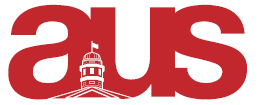 Report of AHCSSA, AUS Council February 12th, 2020General Updates:We had a department merchandise sale on Wednesday, February 5th.The next AHCS Speaker Series will be on February 20th and the topic is “Radcliffe Bailey’s ‘Thirst Traps’: On the Visual Aesthetic Musicality of Black Art”, presented by Professor Nikki A. Greene. It will take place from 4-6PM in W-215.We have a wine and cheese coming up on Thursday, February 20th from 6-8PM in Arts 160. We’d love to see other departments in attendance!Respectfully Submitted,Mary Lynne LoftusAHCSSA, VP External